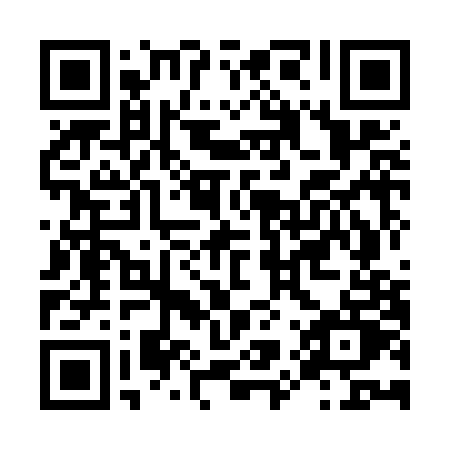 Prayer times for Triftshausen, GermanyWed 1 May 2024 - Fri 31 May 2024High Latitude Method: Angle Based RulePrayer Calculation Method: Muslim World LeagueAsar Calculation Method: ShafiPrayer times provided by https://www.salahtimes.comDateDayFajrSunriseDhuhrAsrMaghribIsha1Wed3:425:581:175:178:3710:432Thu3:395:561:175:188:3810:453Fri3:365:541:175:198:4010:484Sat3:335:531:165:198:4110:505Sun3:305:511:165:208:4310:536Mon3:275:491:165:208:4410:567Tue3:245:481:165:218:4510:588Wed3:215:461:165:218:4711:019Thu3:185:451:165:228:4811:0410Fri3:155:431:165:228:5011:0611Sat3:125:421:165:238:5111:0912Sun3:095:401:165:248:5211:1213Mon3:065:391:165:248:5411:1514Tue3:035:371:165:258:5511:1715Wed3:005:361:165:258:5711:2016Thu3:005:351:165:268:5811:2317Fri2:595:341:165:268:5911:2518Sat2:595:321:165:279:0111:2619Sun2:585:311:165:279:0211:2620Mon2:585:301:165:289:0311:2721Tue2:575:291:165:289:0411:2722Wed2:575:281:165:299:0611:2823Thu2:575:271:165:299:0711:2824Fri2:565:261:175:309:0811:2925Sat2:565:251:175:309:0911:3026Sun2:565:241:175:309:1011:3027Mon2:555:231:175:319:1211:3128Tue2:555:221:175:319:1311:3129Wed2:555:211:175:329:1411:3230Thu2:555:201:175:329:1511:3231Fri2:545:201:175:339:1611:33